ПРЕСС-ВЫПУСК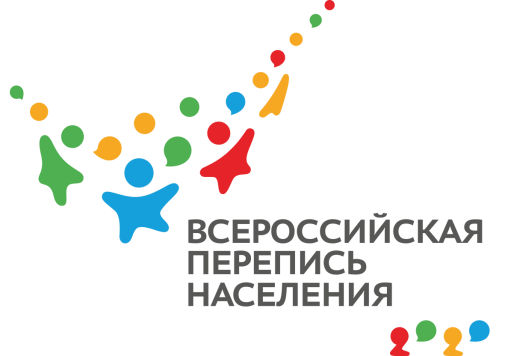 ЛП-83-10/2154-ДР от 09.11.2021г.ВПН: ПЕРЕПИСЬ - ЭЛЕКТРОННАЯ, ПОЛЬЗА - РЕАЛЬНАЯЭлектронный формат Всероссийской переписи населения - 2020 открывает новые возможности для крымчан. Прежде всего, переписаться можно в любой удобный момент, а еще для этого нет необходимости принимать в своем доме государственного переписчика. Так, даже во время отдыха или рабочего перерыва каждый из нас может проявить заботу о будущем нашего региона.Таким образом, универсальность переписи заключается в том, что она приносит пользу каждому участнику. Пройдя ее на сайте «Госуслуги», мы проявляем заботу о себе и своих близких в максимально удобном формате. Даже те из крымчан, у которых нет опыта общения с переписчиками, без подсказок смогут выбрать правильные варианты ответов в опросных листах. Важный момент электронной переписи – возможность внимательно изучить вопросы и внести в ответы столько изменений, сколько будет необходимо. Безусловно, дополнительным бонусом смело можно назвать возможность переписать всех членов семьи, проживающих в общем домовладении. И для этого не нужно углубляться в домашний архив, чтобы найти какие – либо документы. Согласно законодательству, ответы на вопросы Всероссийской переписи населения – 2020 даются в заявительной форме. По большому счету, каждый житель Крыма может справиться с ними без подсказки родственников, на которых он заполняет опросные листы. В свою очередь, минимальные усилия, затраченные на участие в переписи, непременно принесут максимальную пользу каждому из нас и всему Крыму. В данном случае разграничить личный интерес и общественную заинтересованность невозможно. Так, указывая свой возраст, источник доходов и уровень образования, мы предоставляем государству полную информацию для разработки новых социальных проектов и расширения сферы рынка труда. А это непременно будет способствовать экономическому развитию Крыма и повышению уровня доходов его жителей, что особенно важно для молодежи.Как показала Всероссийская перепись населения – 2014, в экономике Крыма были заняты 876 жителей городов в возрасте от 15 до 17 лет и 450 их ровесников из сельской местности. Где молодежь проявит себя активней при помощи электронной переписи, узнаем после подведения итогов ВПН -2020.Заместитель руководителя                                                               Л.Н. Петруненко